АДМИНИСТРАЦИЯ НОВОДУГИНСКОГО СЕЛЬСКОГО ПОСЕЛЕНИЯНОВОДУГИНСКОГО РАЙОНА СМОЛЕНСКОЙ ОБЛАСТИП О С Т А Н О В Л Е Н И Еот 24.08.2021  № 45Об признании утратившим силу Постановление Администрации Новодугинского сельского поселения Новодугинского района  Смоленской области  от 02.07.2013 № 56 «Об утверждении Порядка осуществления  муниципального дорожного контроля за обеспечением сохранности автомобильных дорог местного значения в Новодугинском сельском поселении Новодугинского района  Смоленской области»В соответствии с Федеральным законом от 31.07.2020 № 248-ФЗ «О государственном контроле (надзоре) и муниципальном контроле в Российской Федерации», Уставом Новодугинского сельского поселения Новодугинского района Смоленской областиАдминистрация Новодугинского сельского поселения Новодугинского района Смоленской области п о с т а н о в л я е т:Признать утратившим силу Постановление Администрации Новодугинского сельского поселения Новодугинского района  Смоленской области  от 02.07.2013 № 56 «Об утверждении Порядка осуществления  муниципального дорожного контроля за обеспечением сохранности автомобильных дорог местного значения в Новодугинском сельском поселении Новодугинского района  Смоленской области».Разместить настоящее постановление на официальном сайте АМО «Новодугинский район» Смоленской области в разделе Новодугинское сельское поселение.Контроль за исполнением настоящего постановления оставляю за собой.Глава муниципального образования Новодугинское сельское поселениеНоводугинского района Смоленской области                                                                                      А.С. Анискин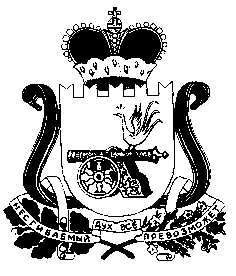 